VETERINARY REFERRAL FORM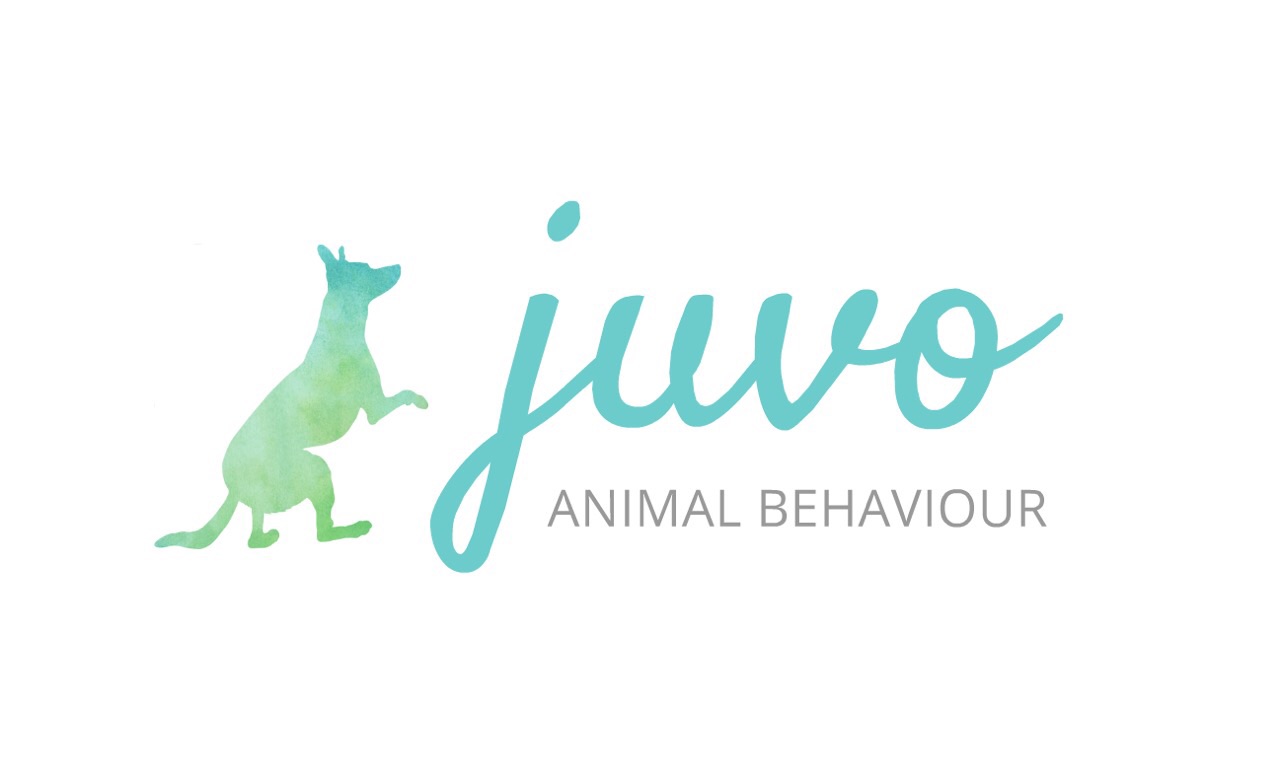 Practice DetailsContact Veterinary Surgeon: Practice Name: Address: Post Code:                                                            Telephone Number:		Client DetailsClient Name:		Address: Post Code:				             Telephone Number:Patient DetailsName:Species/Breed:				Age:		          Sex & Neuter Status:Brief details of behaviour problem:Date first noticed if known:                               Has euthanasia been considered? Date of last health check:                                 Weight:                 KgDetails of any ongoing medical conditions or treatments: I certify my approval for the above patient to be referred to Laura Adkins of Juvo Animal Behaviour for management of the current behaviour problem.Signed:		                                                    Date: *Please attach a copy of the patient’s medical history and send it with this completed referral form to: info@juvo-ab.co.uk. If there are any problems, please contact me via email or telephone 07873223883 and I will get back to you as soon as I can. Thank you.